ITCD 405 - Civil DraftingAssignment 6Due:  Wednesday, March 30 2011Submit assignment as hard copy (please hand in after printing). Dimension should be well visibleRemember to write your name, date and assignment on the bottom of the drawing like below
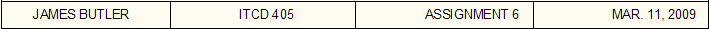 Draw the following drawing of given using A+CAD software. (Please take a look appendix B for procedure)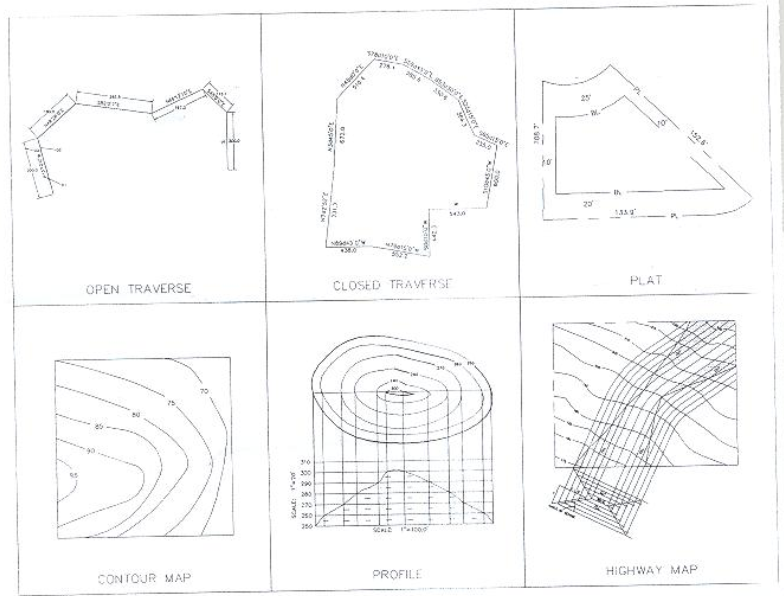 